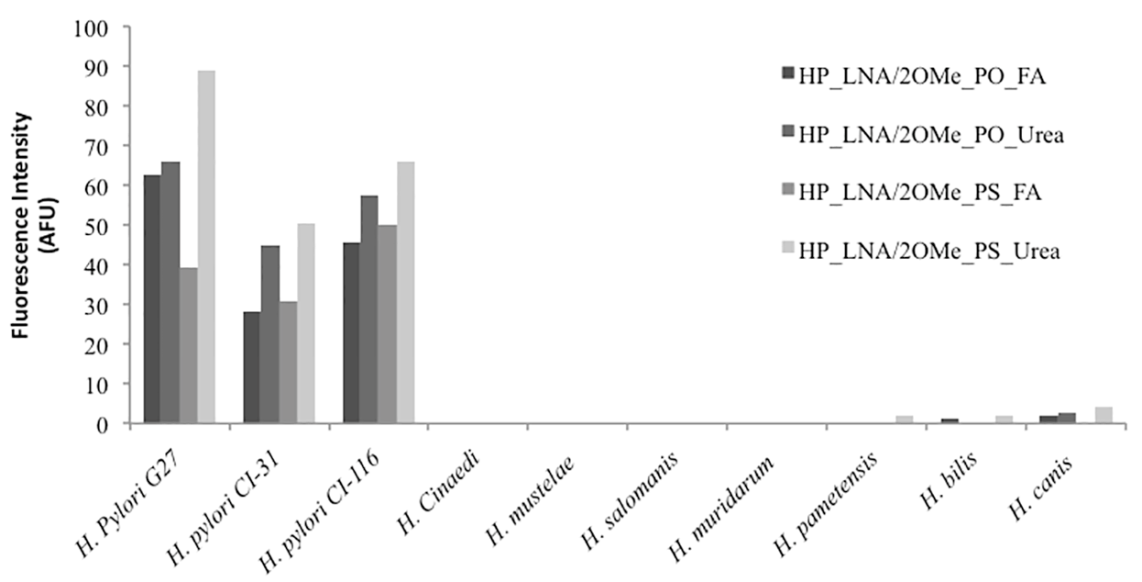 Figure S1- Fluorescence intensity results of Helicobacter strains (non 26695 (ATCC 700392)) tested in this study. The results represent the positive signal of each sample after the subtraction of the respective control. 